GARDENA smart systemUmfangreiches Update bringt viele neue Funktionen
Ulm, 13. Oktober 2016. Seit der Markteinführung im März 2016 setzen clevere Hobbygärtner auf die intelligente Bewässerung und Rasenpflege mit dem GARDENA smart system. Nun hat GARDENA ein umfangreiches Update veröffentlicht, das zahlreiche neue Funktionen und Möglichkeiten bietet.Die GARDENA smart App gibt jetzt Auskunft über den Status der Datenübermittlung an die einzelnen Geräte. Die Steuerung der einzelnen Komponenten kann nun aber auch als Beta-Version über den Webbrowser erfolgen. Nutzer können sich dafür einfach mit ihren bestehenden Zugangsdaten unter http://smart.gardena.com anmelden.GARDENA smart SILENO und smart SILENO+ generieren jetzt Benachrichtigungen bei Störungen und zeigen den spezifischen Fehler in der App an. Außerdem können Zeitpläne für mehrere Wochentage erfasst werden. Der nächste Startzeitpunkt des Mähers wird ebenfalls angezeigt.Auch bei smart Water Control und smart Sensor gibt es neue Funktionen. Beide Geräte senden jetzt eine frühzeitige Frostwarnung, um Schäden zu vermeiden, was gerade in der Herbstzeit besonders nützlich ist. Der smart Water Control gibt nun Auskunft über die noch verbleibende Bewässerungsdauer. Und beim smart Sensor ist die Abfrage der aktuellen Werte ab jetzt auch manuell möglich.Weitere Funktionen für das GARDENA smart system sind in Planung, besonders im Bereich der sensorgesteuerten Bewässerung. Diese werden rechtzeitig vor der nächsten Bewässerungssaison zur Verfügung stehen.	Weitere Informationen und Download unter www.gardena.de/presse und über den Pressekontakt:GARDENA Deutschland GmbH	
Heribert Wettels	
Hans-Lorenser-Straße 40	
89079 Ulm	
Tel.: 0731 490-513	
Fax: 0731 490-1513	
E-Mail: heribert.wettels@husqvarnagroup.comFolgen Sie uns auch auf Facebook! 
www.facebook.com/Gardena.Deutschland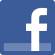 Über GARDENASeit über 50 Jahren bietet GARDENA alles, was leidenschaftliche Gärtner benötigen. Das breit gefächerte Sortiment umfasst innovative Lösungen und Systeme für Bewässerung, Rasen-
pflege, Baum- und Strauchpflege sowie die Bodenbearbeitung. Heute ist GARDENA ein in Europa führender Anbieter von hochwertigen Gartengeräten und in mehr als 80 Ländern weltweit vertreten. GARDENA ist eine Marke der Husqvarna Group. Weitere Informationen unter gardena.com.BildtextUmfangreiches Update bringt viele neue FunktionenDas erste Update für das GARDENA smart system bringt viele neue Funktionen mit sich und bietet dem Nutzer noch mehr Möglichkeiten im Umgang mit dem cleveren System für die sorglose Rasenpflege und intelligente Bewässerung.	(Foto: GARDENA)